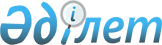 Панфилов ауданы бойынша ауыл шаруашылығы жануарларын бірдейлендіру жұмыстарын жүргізуді ұйымдастыру және өткізу туралы
					
			Күшін жойған
			
			
		
					Алматы облысы Панфилов ауданы әкімдігінің 2014 жылғы 22 қыркүйектегі № 975 қаулысы. Алматы облысының Әділет департаментінде 2014 жылы 14 қазанда № 2867 болып тіркелді. Күші жойылды - Алматы облысы Панфилов аудандық әкімдігінің 03.06.2015 № 404 қаулысымен      Ескертпе. Күші жойылды - Алматы облысы Панфилов аудандық әкімдігінің 03.06.2015 № 404 қаулысымен (алғашқы ресми жарияланған күнінен кейін күнтізбелік он күн өткен соң қолданысқа енгізіледі).

      РҚАО ескертпесі.

      Құжаттың мәтінінде түпнұсқаның пунктуациясы мен орфографиясы сақталған.

      "Ветеринария туралы" 2002 жылғы 10 шілдедегі Қазақстан Республикасы Заңының 10-бабының 2-тармағының 14) тармақшасына, "Ауыл шаруашылығы жануарларын бірдейлендіру ережесін бекіту туралы" 2009 жылғы 31 желтоқсандағы Қазақстан Республикасы Үкіметінің № 2331 қаулысына сәйкес және "Алматы облысы аумағында ауыл шаруашылығы жануарларын бірдейлендіру жұмыстарын жүргізу Жоспарын бекіту туралы" 2014 жылдың 26 наурызындағы Алматы облысы әкімдігінің № 71 қаулысын орындау мақсатында Панфилов ауданының әкімдігі ҚАУЛЫ ЕТЕДІ: 

      1. Панфилов ауданы бойынша ауыл шаруашылығы жануарларын бірдейлендіру жұмыстарын жүргізу қосымшаға сәйкес ұйымдастырылсын және өткізілсін.

      2. "Панфилов ауданының ветеринария бөлімі" мемлекеттік мекемесі (Ерғали Нүсіпбекұлы Саурамбаев), Панфилов ауданы әкімдігінің ветеринариялық пункттері бар "Ветеринариялық станциясы" мемлекеттік коммуналдық кәсіпорны (Умирбаев Ербосын Нурбекович) және ауылдық округтер әкімдері ведомостволық бағыныстылықтағы аумақтарда ауыл шаруашылығы жануарларын бірдейлендіру жұмыстарының жүргізілуін қамтамасыз етсін.

      3. Осы қаулының орындалуын бақылау аудан әкімінің орынбасары Шухрат Бурхандинұлы Құрбановқа жүктелсін. 

      4. Осы қаулы әділет органдарында мемлекеттік тіркелген күннен бастап күшіне енеді және алғашқы ресми жарияланған күнінен кейін күнтізбелік он күн өткен соң қолданысқа енгізіледі.

      


					© 2012. Қазақстан Республикасы Әділет министрлігінің «Қазақстан Республикасының Заңнама және құқықтық ақпарат институты» ШЖҚ РМК
				
      Аудан әкімі 

Б.Абдулдаев
Панфилов ауданы әкімдігінің 2014 жылғы "22" қыркүйектегі "Панфилов ауданы бойынша ауыл шаруашылығы жануарларын бірдейлендіру жұмыстарын ұйымдастыру және өткізу туралы" № 975 қаулысына қосымшаР /с №

Ауылдық округтердің

атауы

Бірдейлендіруге жататын ауыл шаруашылығы жануарларының нақты саны (бас)

Бірдейлендіруге жататын ауыл шаруашылығы жануарларының нақты саны (бас)

Бірдейлендіруге жататын ауыл шаруашылығы жануарларының нақты саны (бас)

Бірдейлендіруге жататын ауыл шаруашылығы жануарларының нақты саны (бас)

Бірдейлендіруге жататын ауыл шаруашылығы жануарларының нақты саны (бас)

Ветеринариялық төлқұжатты рәсімдеумен ауыл шаруашылығы жануарларды сырғалау

Ветеринариялық төлқұжатты рәсімдеумен ауыл шаруашылығы жануарларды сырғалау

Бірдейлендіру нәтижесін компьютерлік мәліметтер базасына енгізу

Бірдейлендіру нәтижесін компьютерлік мәліметтер базасына енгізу

Бірдейлендіруді жүргізу бойынша қызмет көрсететін заңды тұлғаның атауы

 

Бірдейлендіруді жүргізу бойынша қызмет көрсететін заңды тұлғаның атауы

 

Бірдейлендіруді жүргізу бойынша қызмет көрсететін заңды тұлғаның атауы

 

Жергілікті атқарушы органдардың жауапты орындаушылары

Жергілікті атқарушы органдардың жауапты орындаушылары

Жергілікті атқарушы органдардың жауапты орындаушылары

Р /с №

Ауылдық округтердің

атауы

Ірі қара 

Ұсақ мал

Жылқы 

Түйе

Шошқа

Басталу мерзімі 

Аяқталу мерзімі

Басталу мерзімі 

Аяқталу мерзімі

Аяқталу мерзімі

1

Жаркент қалалық округі

1480

1800

62

32

15.10.2014

31.12.2014

15.10.2014

31.12.2014

31.12.2014

Панфилов ауданы әкімдігінің шаруашылық жүргізу құқығындағы

"Ветеринариялық пункттері бар ветеринарлық станциясы" мемлекеттік коммунальдық кәсіпорыны 

Жаркент ауылдық округінің ветеринариялық пункт дәрігерлері

Жаркент ауылдық округінің ветеринариялық пункт дәрігерлері

2

Баскұнша ауылдық округі

1450

7000

256

15.10.2014

31.12.2014

15.10.2014

31.12.2014

31.12.2014

Панфилов ауданы әкімдігінің шаруашылық жүргізу құқығындағы

"Ветеринариялық пункттері бар ветеринарлық станциясы" мемлекеттік коммунальдық кәсіпорыны 

Баскұнша ауылдық округінің ветеринариялық пункт дәрігерлері 

Баскұнша ауылдық округінің ветеринариялық пункт дәрігерлері 

3

Пиджим ауылдық

округі

1630

7000

237

15.10.2014

31.12.2014

15.10.2014

31.12.2014

31.12.2014

Панфилов ауданы әкімдігінің шаруашылық жүргізу құқығындағы

"Ветеринариялық пункттері бар ветеринарлық станциясы" мемлекеттік коммунальдық кәсіпорыны 

Пиджим ауылдық округінің ветеринариялық пункт дәрігерлері 

Пиджим ауылдық округінің ветеринариялық пункт дәрігерлері 

4

Бірлік ауылдық округі

1530

6400

137

15.10.2014

31.12.2014

15.10.2014

31.12.2014

31.12.2014

Панфилов ауданы әкімдігінің шаруашылық жүргізу құқығындағы

"Ветеринариялық пункттері бар ветеринарлық станциясы" мемлекеттік коммунальдық кәсіпорыны 

Бірлік ауылдық округінің ветеринариялық пункт дәрігерлері 

Бірлік ауылдық округінің ветеринариялық пункт дәрігерлері 

5

Үлкеншыған ауылдық округі

1580

5150

150

1

15.10.2014

31.12.2014

15.10.2014

31.12.2014

31.12.2014

Панфилов ауданы әкімдігінің шаруашылық жүргізу құқығындағы

"Ветеринариялық пункттері бар ветеринарлық станциясы" мемлекеттік коммунальдық кәсіпорыны 

Үлкеншыған ауылдық округінің ветеринариялық пункт дәрігерлері

Үлкеншыған ауылдық округінің ветеринариялық пункт дәрігерлері

6

Жаскент ауылдық округі

300

1450

45

15.10.2014

31.12.2014

15.10.2014

31.12.2014

31.12.2014

Панфилов ауданы әкімдігінің шаруашылық жүргізу құқығындағы

"Ветеринариялық пункттері бар ветеринарлық станциясы" мемлекеттік коммунальдық кәсіпорыны 

Жаскент округінің ветеринариялық пункт дәрігерлері 

Жаскент округінің ветеринариялық пункт дәрігерлері 

7

Талды ауылдық округі

1480

11000

330

15.10.2014

31.12.2014

15.10.2014

31.12.2014

31.12.2014

Панфилов ауданы әкімдігінің шаруашылық жүргізу құқығындағы

"Ветеринариялық пункттері бар ветеринарлық станциясы" мемлекеттік коммунальдық кәсіпорыны 

Талды 

ауылдық округінің ветеринариялық пункт дәрігерлері 

Талды 

ауылдық округінің ветеринариялық пункт дәрігерлері 

7

Талды ауылдық округі

1480

11000

330

15.10.2014

31.12.2014

15.10.2014

31.12.2014

31.12.2014

Талды 

ауылдық округінің ветеринариялық пункт дәрігерлері 

Талды 

ауылдық округінің ветеринариялық пункт дәрігерлері 

8

Сарыбел ауылдық округі

1630

5650

237

15.10.2014

31.12.2014

15.10.2014

31.12.2014

31.12.2014

Сарыбел ауылдық округінің ветеринариялық пункт дәрігерлері 

Сарыбел ауылдық округінің ветеринариялық пункт дәрігерлері 

9

Шолақай

ауылдық округі

1630

5700

170

15.10.2014

31.12.2014

15.10.2014

31.12.2014

31.12.2014

Шолақай ауылдық округінің ветеринариялық пункт дәрігерлері

Шолақай ауылдық округінің ветеринариялық пункт дәрігерлері

10

Үшарал ауылдық округі

2620

7800

400

15.10.2014

31.12.2014

15.10.2014

31.12.2014

31.12.2014

Үшарал ауылдық округінің ветеринариялық пункт дәрігерлері

Үшарал ауылдық округінің ветеринариялық пункт дәрігерлері

11

Көктал ауылдық округі

3320

11300

260

4

12

15.10.2014

31.12.2014

15.10.2014

31.12.2014

31.12.2014

Көктал ауылдық округінің ветеринариялық пункт дәрігерлері

Көктал ауылдық округінің ветеринариялық пункт дәрігерлері

12

Үлкенағаш ауылдық округі

1100

7850

220

15.10.2014

31.12.2014

15.10.2014

31.12.2014

31.12.2014

Үлкенағаш ауылдық округінің ветеринариялық пункт дәрігерлері

Үлкенағаш ауылдық округінің ветеринариялық пункт дәрігерлері

13

Айдарлы ауылдық округі

1400

7600

130

15.10.2014

31.12.2014

15.10.2014

31.12.2014

31.12.2014

Айдарлы ауылдық округінің ветеринариялық пункт дәрігерлері

Айдарлы ауылдық округінің ветеринариялық пункт дәрігерлері

14

Коңырөлең ауылдық округі

2050

16200

310

21

15.10.2014

31.12.2014

15.10.2014

31.12.2014

31.12.2014

Қоңырөлең ауылдық округінің ветеринариялық пункт дәрігерлері

Қоңырөлең ауылдық округінің ветеринариялық пункт дәрігерлері

Барлығы 

23200

101900

2944

26

44

